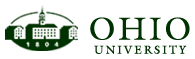 UNIVERSITY CURRICULUM COUNCILApril 14, 2020, 3:05 p.m.Microsoft TeamsAGENDAChair's Report: Sara Helfrich, ChairAssociate Provost for Faculty and Academic Planning, Howard DewaldODHE - Website on COVID 19 responses: https://www.ohiohighered.org/covid19 BOT rescheduled to: Monday, May 11 from 9:30 a.m. - 12:00 p.m.OGTP - Communication Studies TemplateTAG - English RevisionsProgram Review Committee: John Cotton, ChairReport     		https://www.ohio.edu/faculty-senate/committees/ucc/program-reviewProgram Committee: Connie Patterson, ChairAgendaRevised GuidelinesRHE Program Alignment MemoAccelerated Graduate PathwayUndergraduate and Graduate Programs Program Change ProposalCollege of Business Certificateshttps://www.ohio.edu/faculty-senate/committees/ucc/programsIndividual Course Committee: Sally Marinellie, Chair; Beth Quitslund, Co-ChairAgenda Revised GuidelinesSummer Review		https://www.ohio.edu/faculty-senate/committees/individual-course-committeeGeneral Education Committee: Katie Hartman, ChairGeneral Education Assessment Proposal (Second Reading)General Education Outcomes (Second Reading)Recommendations for Experiential Learning (Second Reading)Summer 2020 BRICKS Workshopshttps://www.ohio.edu/faculty-senate/committees/ucc/general-educationNew BusinessUpcoming Meetings: April 28